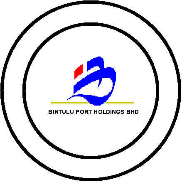 Unaudited Condensed ConsolidatedFinancial Statements30 June 2022UNAUDITED CONDENSED CONSOLIDATED STATEMENTS OF FINANCIAL POSITION AS AT 30 JUNE 2022UNAUDITED CONDENSED CONSOLIDATED STATEMENTS OF FINANCIAL POSITION AS AT 30 JUNE 2022 (Continued)The unaudited condensed consolidated statements of financial position should be read in conjunction with the audited financial statements of the Group for the year ended 31 December, 2021 and the accompanying explanatory notes attached to the interim financial statements.UNAUDITED CONDENSED CONSOLIDATED STATEMENTS OF COMPREHENSIVE INCOME FOR THE SECOND QUARTER ENDED 30 JUNEThe unaudited condensed consolidated statements of comprehensive income should be read in conjunction with the audited financial statements of the Group for the year ended 31 December 2021 and the accompanying explanatory notes attached to the interim financial statements.Unaudited Condensed consolidated statementS of changes in equityFOR THE SIXTH MONTHS ENDED 30 JUNE 2022 & 30 JUNE 2021Note: 1  	The foreign currency translation arises due to exchange difference on translation of the financial statements of a foreign entity. The unaudited condensed consolidated statements of changes in equity should be read in conjunction with the audited financial statements of the Group for the year ended 31 December, 2021 and the accompanying explanatory notes attached to the interim financial statements. UNAUDITED Condensed consolidated STATEMENTs OF CASH FLOWFOR THE SIXTH MONTHS ENDED 30 JUNE 2022 & 30 JUNE 2021 UNAUDITED Condensed consolidated STATEMENT OF CASH FLOWFOR THE SIXTH MONTHS ENDED 30 JUNE 2022 & 30 JUNE 2021 (Continued)UNAUDITED Condensed consolidated STATEMENT OF CASH FLOWFOR THE SIXTH MONTHS ENDED 30 JUNE 2022 & 30 JUNE 2021 (Continued)The unaudited condensed consolidated statements of cash flow should be read in conjunction with the audited financial statements of the Group for the year ended 31 December, 2021 and the accompanying explanatory notes attached to the interim financial statements.SELECTED EXPLANATORY NOTES ON QUARTERLY FINANCIAL REPORT FOR THE SECOND QUARTER ENDED 30 JUNE 2022PART A.	EXPLANATORY NOTES PURSUANT TO MFRS 134A1.	Corporate InformationThe company is a public limited company, incorporated and domiciled in Malaysia, and is listed on the Main Market of the Bursa Malaysia Securities Berhad.A2.	Basis of PreparationThe condensed consolidated interim financial statements for the quarter ended 30 June 2022 have been prepared in accordance with MFRS 134 Interim Financial Reporting and paragraph 9.22 of the Listing Requirements of Bursa Malaysia Securities Berhad. These condensed consolidated financial statements also comply with IAS 34 Interim Financial Reporting issued by the International Accounting Standards Board. The condensed consolidated interim financial statements have been prepared under the historical cost convention and should be read in conjunction with the audited financial statements of the Group for the year ended 31 December, 2021.  These explanatory notes attached to the interim financial statements provide an explanation of events and transactions that are significant to an understanding of the changes in the financial position and performance of the Group since the year ended 31 December, 2021.The financial statements of the Group are presented in Ringgit Malaysia (“RM”) and all are rounded to the nearest thousand (RM’000) except when otherwise indicated.A3.	Significant Accounting Policies The significant accounting policies adopted are consistent with those of the audited financial statements for the year ended 31 December 2021.The following pronouncements were issued by the MASB and are to become effective for annual periods beginning on or after 1 January 2022: Amendments to MFRS 16: Covid-19 – Related Rent ConcessionsAmendments to MFRS 3: Reference to the Conceptual FrameworkAmendments to MFRS 116: Property, Plant and Equipment – Proceeds before Intended Use Amendments to MFRS 137: Onerous Contracts – Cost of Fulfilling a Contract Annual Improvements to MFRS Standards 2018 – 2020MFRS 17: Insurance Contracts Amendments to MFRS 17: Insurance ContractsA3.	Significant Accounting Policies (Continued)Amendments to MFRS 101: Classification of Liabilities as Current or Non-currentAmendments to MFRS 101: Disclosure of Accounting Policies Amendments to MFRS 108: Definition of Accounting EstimatesAmendments to MFRS 112: Income Taxes: Deferred Tax related to Assets and Liabilities arising from a Single TransactionAmendments to MFRS 10 and MFRS 128: Sale or Contribution of Assets between an Investor and its Associate or Joint VentureThe adoption of the above did not have any significant effects on the interim financial report upon initial application. A4.	Changes in EstimatesThere were no other changes in estimates that have had a material effect in the current interim results.A5.	Changes in the Composition of the GroupThere were no changes in the composition of the Group for the current quarter and financial year-to date.A6.	Segmental ReportingThe Group reporting is organised and managed into two major business segments based on the nature of services provided, which requires different business and marketing strategies. The reportable segments are summarised as follows:a.	Port operations – the provision of port services and construction services which include construction of port facilities, handling of cargo for liquefied natural gas, petroleum products, liquefied petroleum gas, general cargo, container, dry bulk cargo and other ancillary services; andb.	Bulking services- the provision of bulking installation facilities for palm oil, edible oils, vegetable oils, fats and its by-products.Except as indicated above, no reporting segments has been aggregated to form the above reportable operating segments.Management monitors the operating results of its business units separately for the purpose of making decisions about resource allocation and performance assessment. Segment performance is evaluated based on operating profit or loss which, in certain respects, may be measured differently from operating profit or loss in the consolidated financial statements.A6.	Segmental Reporting (Continued)A subsidiary, Bintulu Port Sdn. Bhd., has secured a contract to provide pilotage and towage services at Muara District, Brunei Darussalam from 1 February 2020.  No segmental reporting by geographical information is provided as the Group’s operation outside Malaysia is not significant.A6.	Segmental Reporting (Continued)A7.	Comments about Seasonal or Cyclical FactorsThe revenue from port’s services and bulking services is subject to the seasonal and cyclical factors of the respective industries.A8.	Unusual Items due to their Nature, Size or IncidenceThere were no unusual items for the current quarter and financial year-to-date.A9.	Tax Expensei.	Tax expense comprises:ii.	Effective tax rate  The effective tax rate for the current year is higher compared to statutory rate primarily due to losses of a subsidiary which cannot be set off against taxable profits made by other subsidiaries and certain expenses which are not deductible for tax purposes.A10.	Earnings Per ShareBasic earnings per share is calculated by dividing the net profit attributable to shareholders by the number of ordinary shares in issue during the period.        A11.	Dividends PaidDuring the Board Meeting held on 26th May 2022, the Board has recommended a first interim single tier dividend of 5.00 sen per share on 460,000,000 ordinary shares, amounting to RM23,000,000 in respect of the period ended 31st March 2022 (previous corresponding period interim single tier dividend of 3.00 sen per share on 460,000,000 ordinary shares).  This dividend was subsequently paid on 2nd August 2022.A12.	Debt and Equity SecuritiesThere was no issuance, cancellation, repurchase, resale and repayment of debt and equity securities for the current quarter and financial year-to-date.A13.	Significant EventsThe concession period of Bintulu Port Sdn. Bhd. (BPSB) under the Privatisation Agreement will end on 31st December 2022. The Government through Unit Kerjasama Awam Swasta (UKAS) vide letter dated 8 October 2014 had in principle approved the extension of concession for BPSB to operate Bintulu Port for another 30 years (2023 – 2052) subject to the terms and conditions to be agreed upon by the parties.The parties are in the midst of negotiating the terms and conditions of the new concession agreement. There were no material events subsequent to the end of the reporting period that have not been reflected in the financial statements.	A15.	Valuation of Property, Plant and EquipmentThere has not been any valuation of property, plant and equipment for the Group.A16.	Contingent Liabilities or Contingent AssetsThere were no other contingent liabilities or contingent assets during the quarter under review.A17.	Acquisitions and Disposals of Property, Plant and EquipmentThere were no major acquisitions and disposal of property, plant and equipment during the quarter under review.A18.	CommitmentsAs at 30 June 2022, the commitments were as follows:A19.	Significant Related Party TransactionsThe directors are of the opinion that all the transactions above have been entered into in the normal course of business and have been established on terms and conditions that are not materially different from that obtainable in transactions with unrelated parties.PART B.	EXPLANATORY NOTES PURSUANT TO APPENDIX 9B OF THE LISTING REQUIREMENTS OF BURSA MALAYSIA SECURITIES BERHADB1.	Review of Performance  Quarter Ended 30 June 2022 compared to Quarter Ended 30 June 2021The Group registered a profit before taxation amounting to RM29.42 million in the current quarter against RM29.93 million achieved in the preceding year corresponding quarter.   The Group’s operating revenue of RM194.16 million for the current quarter is higher by RM12.05 million (6.62%) compared to RM182.11 million achieved in the corresponding quarter. The revenue recorded from port’s services at Bintulu Port is RM145.43 million in Q2 2022 as compared to RM140.03 million achieved in Q2 2021. The revenue generated from the operation at Samalaju Industrial Port during the quarter under review is RM39.46 million against RM32.09 million in corresponding year quarter. The revenue from bulking facilities is RM9.27 million as against RM9.99 million in Q2 2021. B1.	Review of Performance (Continued)Revenue from construction services for concession infrastructure of RM0.32 million was recognized in Q2 2022 whilst RM1.34 million was recognized in Q2 2021. The corresponding cost of construction for concession was also recognized for the quarters under review. This is recognition of revenue and expenditure under IC Interpretation 12: Service Concession Arrangements.   The expenditure during the quarter under review of RM169.26 million is higher by RM10.63 million compared to Q2 2021 of RM158.63 million mainly due to payment of performance merits, salary adjustment in line with the Minimum Wage Order 2022 and also increase in fuel expense.  There have been no other material factors affecting the earnings and/or revenue of the Group for the current quarter under review.Six months ended 30 June 2022 compared to six months ended 30 June 2021	The achieved profit before tax of RM85.64 million for the first half of year ended 30 June 2022, is higher by RM18.31 million (27.20%) compared to first six months of year ended 30 June 2021 of RM67.33 million.	The Group’s operating revenue of RM392.27 million for the first six months ended 30 June 2022 is higher by RM25.36 million (6.91%) compared to first six months of preceding year. Revenue generated from port’s services at Bintulu Port is RM291.84 million as against RM282.48 million during the first six months of preceding year. Samalaju Industrial Port generated RM81.37 million of revenue compared to RM64.73 million of revenue generated during the first six months of preceding year. The revenue from bulking facilities is RM19.06 million as against RM19.70 million during the period under review.   Revenue from construction services for concession infrastructure of RM0.32 million was recognized against RM2.49 million in first six months of preceding year. The corresponding cost of construction for concession were also recognized. The expenditure during the period under review of RM315.11 million is higher by RM5.13 million compared to RM309.98 million of the preceding year. The increase in expenditure during the period under review is mainly due to higher fuel expenses, higher service contract and repair and maintenance cost.There have been no other material factors affecting the earnings and/or revenue of the Group for the period under review.B2.	Material Changes in the Quarterly Results compared to the Results of the Preceding QuarterThe pre-tax profit for the second quarter of 2022 amounting to RM29.42 million is lower compared to RM56.22 million achieved in the preceding quarter.  The Group’s operating revenue is lower by RM3.94 million from RM198.10 million achieved in Q1 2022 to RM194.16 million in Q2 2022 mainly due to lower revenue generated from the services rendered from the handling of cargoes and vessel calls on LNG and Palm Oil at Bintulu Port. Revenue contribution from the handling of cargoes and vessel calls at Bintulu Port in Q2 2022 is RM145.43 million as against RM146.41 million in Q1 2022. Revenue at Samalaju Industrial Port is lower by RM2.43 million from RM41.90 million in Q1 2022 to RM39.46 million in Q2 2022. The revenue from the bulking services is lower by RM0.52 million from RM9.79 million in Q1 2022 to RM9.27 million in Q2 2022.   Revenue from construction services on concession infrastructure recognized in Q2 2022 is RM0.32 million whilst no revenue from construction services on concession infrastructure was recognized in Q1 2022. The corresponding cost of construction were also recognized during the quarter under review. B2.	Material Changes in the Quarterly Results compared to the Results of the Preceding Quarter (Continued)The expenditure during the quarter under review is higher by RM22.05 million from RM147.21 million in Q1 2022 to RM169.26 million in Q2 2022 mainly due to payment of staff performance merit for year 2021 and increase in fuel expenses.There were no other unusual items affecting profits for the current quarter.B3.	Current Year’s Prospects  The Group expects positive growth from the cargo handled at Samalaju Port as well as cargo from palm oil and container at Bintulu Port. Revenue from handling of cargo for LNG will still be the main revenue contributor to the Group. It is envisaged that the Group’s growth remains susceptible to disruption in the global supply chain, inflation risk and any further escalation of geopolitical conflicts.B4.	Board of Directors Statement on Internal TargetsThe Company did not announce or disclose any internal management targets in a public document.B5.	Profit Forecast or Profit GuaranteeThe Company did not announce or disclose any profit forecast or profit guarantee in a public document.B6.	Corporate ProposalsThere were no corporate proposals announced during the reporting date.B7.	Loans and BorrowingsSukuk MurabahahSamalaju Industrial Port Sdn. Bhd., a wholly-owned subsidiary of Bintulu Port Holdings Berhad (BPHB), has entered into a Sukuk Programme which has a tenure of 20 years from date of first issuance and has a limit of RM950 million in nominal value. It is based on the Shariah principle of Murabahah (via a Tawarruq arrangement) involving selected Shariah compliant commodities (“Sukuk Murabahah”). The Sukuk programme is unsecured. It is back by an irrevocable and unconditional guarantee by Bintulu Port Holdings Berhad as the guarantor. The proceeds from the issuance under the Sukuk Murabahah shall be utilised by the subsidiary for the payment of fees and expenses relation to the Sukuk Programme, funding of the initial Financial Service Reserve Account Minimum Required Balance, capital expenditure, payments of Periodic Distributions to beneficial holders during construction and working capital requirements all of which shall be in relation to the Project.Summary of the Sukuk Murabahah is tabulated below:There were no other borrowings and debt securities at the end of the reporting period.B8.	Gains/Losses Arising from Fair Value Changes to Financial LiabilitiesAll financial liabilities of the Group are classified as other payables, loan and borrowings and concession lease payables.Gains and losses are recognised in the statement of comprehensive income when the liabilities are derecognised as well as through the amortisation process.  In the Group, other payables are carried at amortised costs which are not materially different from the fair value.Loan and borrowings are recognised initially at fair value, net of transaction costs incurred, and subsequently measured at amortised cost using the effective interest method.B9.	Material Litigation There is no material litigation against the company as at the end of the reporting period.B10.	Dividend Proposed	The Board has recommended a second interim single tier dividend of 3.00 sen per share on 460,000,000 ordinary shares, amounting to RM13,800,000 in respect of the financial year ending 31 December 2022 (previous corresponding period: second interim single tier dividend of 3.00 sen per share on 460,000,000 ordinary shares amounting to RM13,800,000).  The total interim single tier dividend for the current financial year is 8.00 sen per share (previous corresponding year: 6.00 sen per share).Shareholders who are on the Register of Members at the close of business on 19th September 2022 will be entitled for the dividend. The dividend payment date is 6th October 2022.B11.	Audit ReportThe audit report of the previous annual financial statements for the year ended 31st December 2021 was not subject to any qualification.B12.	Authorisation for IssueThe interim financial statements were authorised for issue by the Board of Directors on 25th August 2022.BY ORDER OF THE BOARDROSLI BIN IDRIS(MIA15730)Company SecretaryDate: 26th August 202230 June, 202231 December, 2021(UNAUDITED)(AUDITED)RM'000RM'000ASSETSASSETSNon- current assetsNon- current assets  Property, plant and equipment  Property, plant and equipment237,893251,487  Right of use assets  Right of use assets55,47256,073  Intangible assets  Intangible assets1,314,4441,390,876  Deferred tax assets  Deferred tax assets340,888337,367  Trade and other receivables  Trade and other receivables10,40410,3581,959,1012,046,161Current assetsCurrent assets  Inventories  Inventories3,6963,623  Tax recoverable  Tax recoverable16,17218,177  Trade and other receivables  Trade and other receivables91,39887,468  Investment in securities  Investment in securities306,321306,426  Cash and cash equivalents  Cash and cash equivalents769,961690,4091,187,5481,106,103TOTAL ASSETSTOTAL ASSETS3,146,6493,152,26430 June, 202231 December, 2021(UNAUDITED)(AUDITED)RM'000RM'000EQUITIES AND LIABILITIESEQUITIES AND LIABILITIESEquity attributable to equity holders of the parentEquity attributable to equity holders of the parent  Share capital  Share capital890,818890,818  Foreign currency translation reserve  Foreign currency translation reserve464105  Retained earnings  Retained earnings825,729799,174Total EquityTotal Equity1,717,0111,690,097Non-current liabilitiesNon-current liabilities  Other Payables  Other Payables74,77467,209  Loan and borrowings  Loan and borrowings942,597941,848  Lease liabilities  Lease liabilities168,689174,163  Provisions  Provisions63,00227,4361,249,0621,210,656Current liabilitiesCurrent liabilities  Other payables  Other payables49,32739,072  Lease liabilities  Lease liabilities106,715166,805  Provisions  Provisions24,21744,248  Income tax payable  Income tax payable3171,386180,576251,511Total liabilitiesTotal liabilities1,429,6381,462,167TOTAL EQUITY AND LIABILITIESTOTAL EQUITY AND LIABILITIES3,146,6493,152,264NET ASSET PER SHARE (RM)NET ASSET PER SHARE (RM)3.733.67Individual quarterIndividual quarter  Cumulative quarter   Cumulative quarter 	ending 30 June	ending 30 JuneChangesending 30 Juneending 30 JuneChanges2022RM’0002021RM’000%2022RM’0002021RM’000%Revenue from operations194,164182,1096.62392,269366,9096.91Revenue from construction services 3171,335(76.25)3172,490(87.27)194,481183,4446.02392,586369,3996.28Other income3242,871(88.71)5323,182(83.28)Cost of construction services(317)(1,335)(76.25)(317)(2,490)(87.27)Staff costs(42,562)(38,171)11.50(72,386)(67,178)7.75Maintenance and operational supplies(40,535)(36,075)12.36(75,494)(73,047)3.35Administrative expenses(10,927)(6,570)66.32(16,718)(13,567)23.23Amortisation(38,614)(39,676)(2.68)(77,096)(79,312)(2.79)Depreciation(17,659)(17,871)(1.19)(35,040)(35,213)(0.49)Provision for replacement cost(1,936)(1,641)17.98(3,871)(4,203)(7.90)(152,550)(141,339)7.93(280,922)(275,010)2.15Operating Profit 42,25544,976(6.05)112,19697,57114.99Finance cost(17,023)(18,623)(8.59)(34,502)(37,458)(7.89)Finance income 4,1873,58016.967,9507,21810.14Profit before tax29,41929,933(1.72)85,64467,33127.20Income tax expense(7,128)(10,012)(28.80)(22,289)(22,709)(1.85)Profit net of tax, representing total      comprehensive income for the period22,29119,92111.9063,35544,62241.98Basic earnings per share (sen)4.854.3311.9013.779.7041.98Share capitalRetained EarningsForeign translation reserveTotalRM’000RM’000RM’000RM’000Opening balance at 1 January, 2022890,818799,1741051,690,097Total comprehensive income-63,355-63,355Foreign currency translation1--359359Transaction with ownersDividend paid / payable-(36,800)-(36,800)Closing balance at 30 June, 2022890,818825,7294641,717,011Opening balance at 1 January, 2021890,818486,583541,377,455Net profit for the period-44,622-44,622Foreign currency translation1--5353Transaction with ownersDividend payables-(23,000)-(23,000)Closing balance at 30 June, 2021890,818508,2051071,399,1306 months ended6 months ended30 June, 202230 June, 2021RM’000RM’000Operating activitiesProfit before tax85,64467,331   Adjustments for:   Amortisation of intangible assets77,09679,312   Depreciation of property, plant and equipment14,73916,914   Depreciation of right of use20,30118,299   Finance cost – Unwinding of discount9,51512,470   Finance cost – Borrowings24,98724,988   (Gain) on disposal of property, plant and equipment-(1)   Loss / (Gain) on fair value of investments in securities123(2,408)   Realised loss in foreign exchange256477   Provision for staff gratuities273-   Provision for maintenance dredging costs16,23320,605   Provision for replacement cost3,8714,203   MFRS 16 adjustment(730)-   Income from sublease(345)(346)       Dividend income from investment(18)(97)   Interest income(7,605)(6,872)      Total adjustments158,696167,544    Operating cash flows before changes in     working capital244,340234,875Changes in working capital   Receivables6,2391,800   Payables(18,088)14,000Total changes in working capital(11,849)15,800Cash generated from operating activities   232,491250,6756 months ended6 months ended30 June, 2022      30 June, 2021RM’000RM’000    Payment of concession arrangements(72,556)(72,472)    Payment of lease liabilities(20,230)(19,381)    Payment of dredging cost(5,897)-    Income tax paid(24,917)(27,745)    Staff gratuities paid(1,636)(1,362)Cash flows from operating activities107,255129,715   Investing activitiesInterest received7,3386,384Purchase of property, plant and equipment(2,353)(4,565)Increase in intangible assets(694)(5,684)Proceeds from disposal of property, plant and equipment1-Changes in investment in Securities-(69,823)Net cash flows from / (used in) investing activities   4,292(73,688)Financing ActivitiesDividend paid              Repayment of profit expense on SUKUK(13,800)(18,660)(9,200)(18,763)Net Cash flows used in financing activities   (32,460)(27,963)Net increase in cash and cash equivalents                        79,087                        28,064Effects of exchange rate changes                             465                             153Cash and cash equivalents at 1 January                      671,644                      648,539Cash and cash equivalents at 30 June751,196676,7566 months ended6 months ended30 June, 2022 30 June, 2021RM’000RM’000Cash and cash equivalents comprise:Deposits and REPO with licensed financial institutions755,148664,345Cash and Bank Balances14,81331,176769,961695,521    Less: Deposit with maturity period of more than 3 months(18,765)(18,765)751,196676,7566 months ended 30 June 2022Port Operation RM’000Bulking Services RM’000Others RM’000Adjustments and eliminations RM’000Consolidated RM’000Revenue:External customers373,52619,060--392,586Inter-segment5,5072,63358,807(66,947)-Total revenue379,03321,69358,807(66,947)392,586Results:Segment profit84,1845,69029,463(33,693)85,644Assets:Segment assets2,788,435174,1111,242,803(1,058,700)3,146,649Liabilities:Segment liabilities1,382,62827,83140,026(20,847)1,429,6386 months ended 30 June 2021Port Operation RM’000Bulking Services RM’000Others RM’000Adjustments and eliminations RM’000Consolidated RM’000Revenue:External customers349,70419,695--369,399Inter-segment5,3722,51360,686(68,571)-Total revenue355,07622,20860,686(68,571)369,399Results:Segment profit60,2947,64536,047(36,655)67,331Assets:Segment assets2,646,896171,7271,190,425(1,066,645)2,942,403Liabilities:Segment liabilities1,514,01427,27632,223(30,240)1,543,273Current year quarterCurrent year to date30 June 202230 June 2022		RM’000RM’000Current tax expense10,41025,799Deferred tax(3,282)(3,510)7,12822,289      Current year quarter      Current year quarterCurrent year-to-dateCurrent year-to-date30 June30 June30 June30 June2022RM’0002021RM’0002022RM’0002021RM’000Net profit attributable to shareholders (RM’000)22,29119,92163,35544,622Number of ordinary shares in issue (‘000)460,000460,000460,000460,000Basic earnings per share (sen)4.854.3313.779.706 months ended6 months ended30 June 202230 June 2021RM’000RM’000OrdinaryFourth interim paid:2020 –  2.00 sen Per Share Single Tier Fourth             Interim Dividend, paid on 15th April 2021-9,2002021 –  3.00 sen Per Share Single Tier Fourth             Interim Dividend, paid on 14th April 202213,800- TOTAL PAID13,8009,200RM’000Approved and contracted for :  Property, plant and equipment / Intangible assets 36,399Approved but not contracted for :  Property, plant and equipment / Intangible assets 2,59038,989Current year quarterCurrent year-to-date30 June 202230 June 2022RM’000RM’000a)Transactions with subsidiaries of a substantial shareholder, Petroliam Nasional Berhad:Transactions with subsidiaries of a substantial shareholder, Petroliam Nasional Berhad:Transactions with subsidiaries of a substantial shareholder, Petroliam Nasional Berhad:Rendering of services:  Malaysia LNG Sdn.Bhd31,33568,858  Petronas Carigali Sdn. Bhd.2,0374,126  Petronas Dagangan Berhad4881,037  Petronas Chemical Marketing (L) Ltd123211  Vestigo Petroleum Sdn. Bhd.164213Purchases of fuel and lubricants:  Petronas Dagangan Berhad(6,834)(11,507)b)Transactions with subsidiaries of a substantial shareholder, State Financial Secretary (Sarawak Government):Transactions with subsidiaries of a substantial shareholder, State Financial Secretary (Sarawak Government):Transactions with subsidiaries of a substantial shareholder, State Financial Secretary (Sarawak Government):Purchases of gas fuel:  Petroleum Sarawak Berhad(574)(1,206)Individual quarterIndividual quarter  Cumulative quarter   Cumulative quarter ending 30 Juneending 30 JuneChangesending 30 Juneending 30 JuneChanges2022RM’0002021RM’000%2022RM’0002021RM’000%Revenue from operations194,164182,1096.62392,269366,9096.91Revenue from construction services 3171,335(76.25)3172,490(87.27)194,481183,4446.02392,586369,3996.28Other income3242,871(140.44)5323,182(83.28)Cost of construction services(317)(1,335)(76.25)(317)(2,490)(87.27)Operating expenses(94,024)(80,816)16.34(164,598)(153,792)7.03Amortisation (38,614)(39,676)(2.68)(77,096)(79,312)(2.79)Depreciation(17,659)(17,871)(1.19)(35,040)(35,213)(0.49)Provision for replacement cost(1,936)(1,641)17.98(3,871)(4,203)(7.90)(152,550)(141,339)7.93(280,922)(275,010)2.15Operating Profit 42,25544,976(6.05)112,19697,57114.99Finance cost(17,023)(18,623)(8.59)(34,502)(37,458)(7.89)Finance income 4,1873,58016.967,9507,21810.14Profit before tax29,41929,933(1.72)85,64467,33127.20Current Quarter Ended 30 June 2022RM’000Preceding Quarter Ended 31 March 2022RM’000ChangesCurrent Quarter Ended 30 June 2022RM’000Preceding Quarter Ended 31 March 2022RM’000ChangesCurrent Quarter Ended 30 June 2022RM’000Preceding Quarter Ended 31 March 2022RM’000%Revenue from operations194,164198,105(1.99)Revenue from construction services317-100.00194,481198,105(1.83)Other income3241,570(79.36)Cost of construction services(317)-100.00Operating expenses(94,024)(71,936)30.71Amortisation(38,614)(38,482)0.34Depreciation(17,659)(17,381)1.60Provision for replacement cost(1,936)(1,936)-(152,550)(129,735)17.59Operating profit42,25569,940(39.58)Finance cost(17,023)(17,479)(2.61)Finance income 4,1873,76411.24Profit before taxation 29,41956,225(47.68)Current year quarterCurrent year quarter30 June 202230 June 2021MaturityRM’000RM’000Non-currentUnsecured:Sukuk Murabahah942,597941,086Year of IssuanceNominal amountProfit payment ratesYield-to-maturityTenureRedemption DatesRM’ million% p.a.%p.a.YearsYears20157005.05 – 5.655.30 – 6.008 - 142023 – 202920162504.503.48 – 3.4917 - 202033 – 2036